WIOSENNE PORZĄDKI – ZAŁĄCZNIKI12.04.2021ZAŁĄCZNIK NR 1 („Robimy porządki”) „Robimy porządki” (Natalia Łasocha)Wymieciemy wszystkie kurze,te na dole i na górze.Rozwiesimy całe pranie,żeby wietrzyk powiał na nie.Wymyjemy w oknach szyby,tak dokładanie – nie na niby!Ułożymy na regaleksiążki, puzzle, auta, lale.I podłogę pościeramy,choć już sił prawie nie mamy. A gdy wszystko będzie lśnić,nie będziemy robić nic.ZAŁĄCZNIK NR 2 („Potrafimy sprzątać”)„Robimy porządki” (Natalia Łasocha)Wymieciemy wszystkie kurze,te na dole i na górze. (wykonuje koliste ruchy dłońmi, najpierw blisko podłogi, a następnie nad głową)Rozwiesimy całe pranie,żeby wietrzyk powiał na nie. (robi słony, jakby chciał coś podnieść z podłogi)Wymyjemy w oknach szyby,tak dokładanie – nie na niby! (otwartymi dłońmi zatacza coraz większe koła w powietrzu)Ułożymy na regaleksiążki, puzzle, auta, lale. (podskakuje cztery razy w miejscu)I podłogę pościeramy,choć już sił prawie nie mamy. (porusza się na czworaka)A gdy wszystko będzie lśnić,nie będziemy robić nic. (układa się na dywanie z rękami założonymi pod głową)ZAŁĄCZNIK NR 3 („Co się zmieniło?”)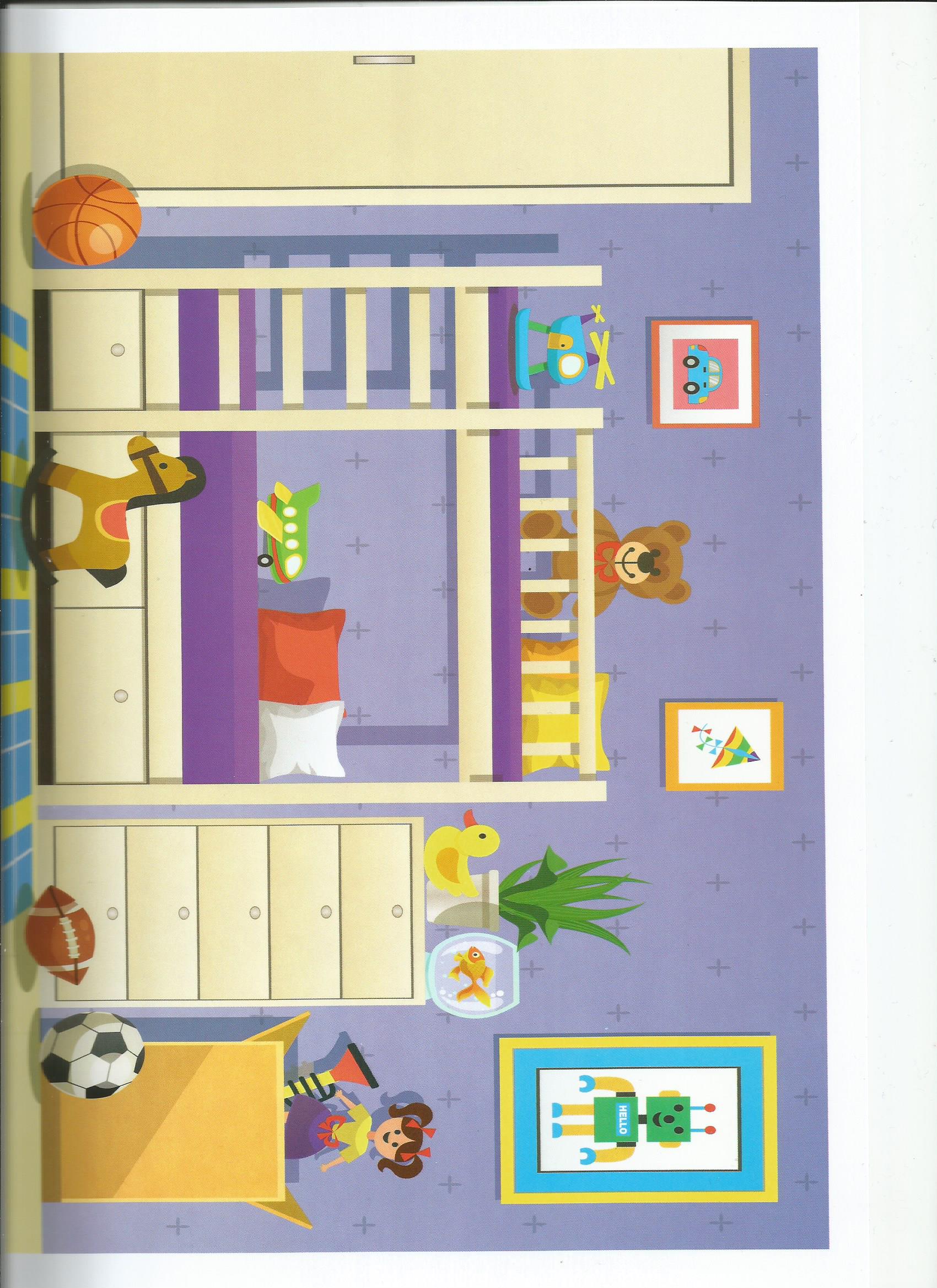 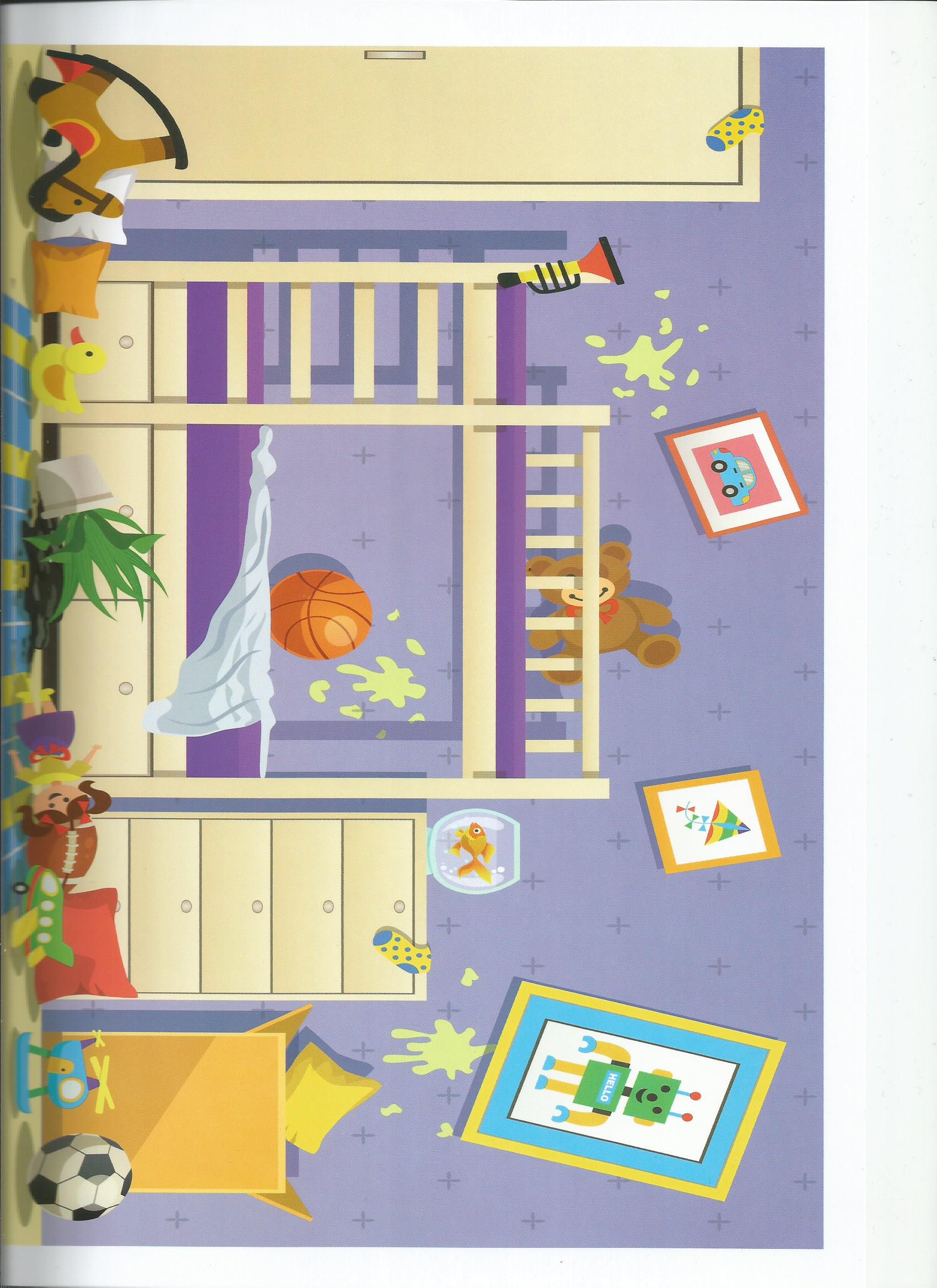 ZAŁĄCZNIK NR 4 („Gotujemy zupę”)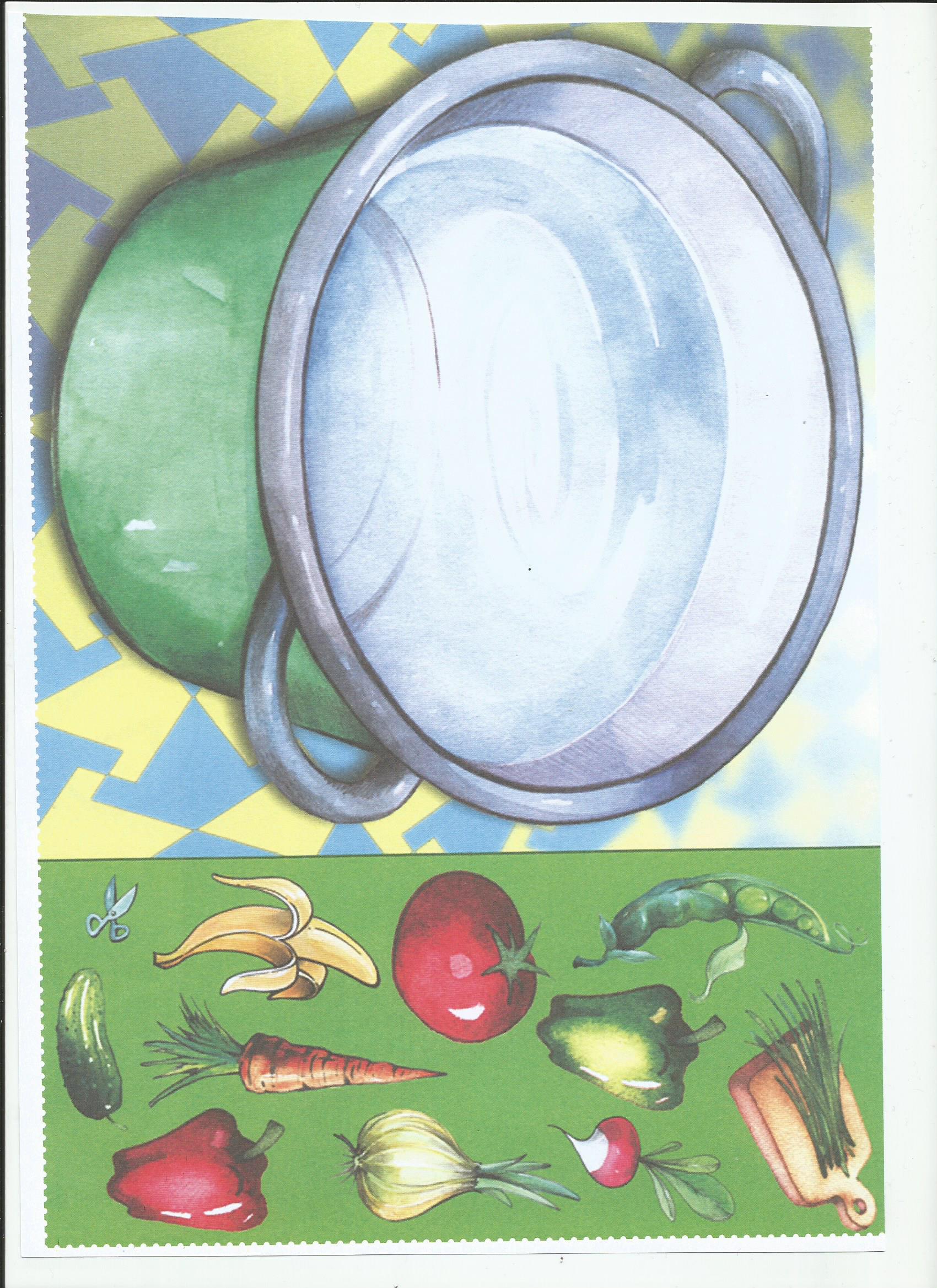 